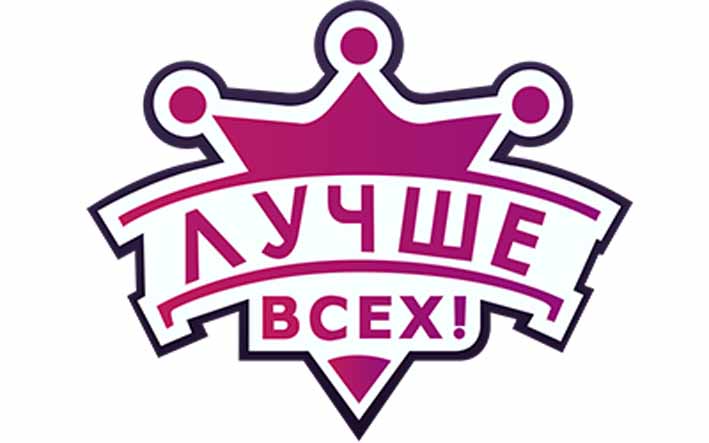 Верь в себя!       И достанешь звезду с неба!Верь в свою звезду, даже если её ещё не открыли.Дорогой друг _____________________________________________________,творческая группа школьного проекта «Лучше всех» приглашает тебя на торжественное мероприятие «Зажги свою звезду».Ты стал победителем в номинации   ___________________________________Ждем тебя в центре «Точка Роста»  ___ ч. ___ мин. «__»_____________202_г.Верь в себя!       И достанешь звезду с неба!Верь в свою звезду, даже если её ещё не открыли.Дорогой друг _____________________________________________________,творческая группа школьного проекта «Лучше всех» приглашает тебя на торжественное мероприятие «Зажги свою звезду».Ты стал победителем в номинации   ___________________________________Ждем тебя в центре «Точка Роста»  ___ ч. ___ мин. «__»_____________202_г.Когда чего-то добиваются дети –это куда важнее собственных достижений.Уважаемые родители     ______________________________________________                                          _____________________________________________,творческая группа школьного проекта «Лучше всех» приглашает вас на торжественное мероприятие «Зажги свою звезду».Ждем вас в центре «Точка Роста»  ___ ч. ___ мин. «__»_____________202_г.Ваш ребёнок стал «Звёздочкой» в номинации___________________________Когда чего-то добиваются дети –это куда важнее собственных достиженийУважаемые родители     ______________________________________________                                          _____________________________________________творческая группа школьного проекта «Лучше всех» приглашает вас на торжественное мероприятие «Зажги свою звезду».Ждем вас в центре «Точка Роста»  ___ ч. ___ мин. «__»_____________202_г.Ваш ребёнок стал «Звёздочкой» в номинации___________________________Самая большая радость для учителя,когда похвалят его ученикаШарлотта Бронте (английская поэтесса)Уважаемый учитель________________________________________________ ,творческая группа школьного проекта «Лучше всех» приглашает вас на торжественное мероприятие «Зажги свою звезду».Ждем Вас в центре «Точка Роста»  ___ ч. ___ мин. «__»_____________202_г.Ваш ученик стал «Звёздочкой» в номинации___________________________Самая большая радость для учителя,когда похвалят его ученикаШарлотта Бронте (английская поэтесса)Уважаемый учитель________________________________________________ ,творческая группа школьного проекта «Лучше всех» приглашает вас на торжественное мероприятие «Зажги свою звезду».Ждем Вас в центре «Точка Роста»  ___ ч. ___ мин. «__»_____________202_г.Ваш ученик стал «Звёздочкой» в номинации___________________________Если Вы владеете знаниями, дайте другим зажечь от него свои светильники Томас ФуллерУважаемый классный руководитель____________________________________________ ,творческая группа школьного проекта «Лучше всех» приглашает вас на торжественное мероприятие «Зажги свою звезду».Ждем Вас в центре «Точка Роста»  ___ ч. ___ мин. «__»_____________202_г.Ваш ученик стал «Звёздочкой» в номинации___________________________ Если Вы владеете знаниями, дайте другим зажечь от него свои светильники Томас ФуллерУважаемый классный руководитель____________________________________________ ,творческая группа школьного проекта «Лучше всех» приглашает вас на торжественное мероприятие «Зажги свою звезду».Ждем Вас в центре «Точка Роста»  ___ ч. ___ мин. «__»_____________202_г.Ваш ученик стал «Звёздочкой» в номинации___________________________